christmas Shopping LIST 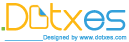 StatusGift ForGift IdeaStore or WebColorList PricePurchased?Wrapped?Shipping?DadWatchAmazon.comBlack$250MomDressNext.co.ukMulti$120.15Aunt JamieHandbagMall of AmericaRed$60.20Yes